November 2022Dear CandidateI am delighted that you are interested in joining Unity College as Teacher of Art and Design. Applications are welcomed from colleagues seeking either full or part-time employment. At Unity College, you will have every opportunity to develop your career and to be part of a fully inclusive 11-16 college in the heart of Burnley.   At Unity College, traditional values meet with innovative approaches to learning and fantastic facilities.  Unity College opened in September 2006 following the reorganisation of education in Burnley.  The college was part of the Building Schools for the Future programme and we moved into our £33 million state of the art building in September 2010.  Due to the popularity and success of Unity College we are expanding. In April 2022 our new Excel building opened, offering additional facilities for our students.  The Excel building includes twelve classrooms, six science laboratories, one additional Food Technology suite, extra PE changing facilities and a new library. By 2025, Unity College will be the biggest 11-16 school in Lancashire.  It is a very exciting time to join the Unity family.We are relentless in our pursuit of high standards and academic success for every child. We offer excellent teaching in a safe and caring environment.  Our expectations of students and staff are high and the rewards last a lifetime.  Integrity, openness and kindness are much valued at the College and I hope that this is noticeable if you visit us.The challenges at Unity College are great, but so are the rewards.  At Unity College 38% of children are in receipt of pupil premium funding, 20% of students have special educational needs, 6% of students are of Asian heritage, 81% are White British and 27% of our children live in some of the most deprived wards in the country.  We want our students to leave us with wonderful memories and fantastic GCSE results.  A huge range of additional opportunities, both within and beyond the classroom, allows our students to develop their individual characters and talents and to fulfil their aspirations. I am very proud to be the Headteacher of Unity College: a successful college with a very exciting future.I look forward to hearing from you.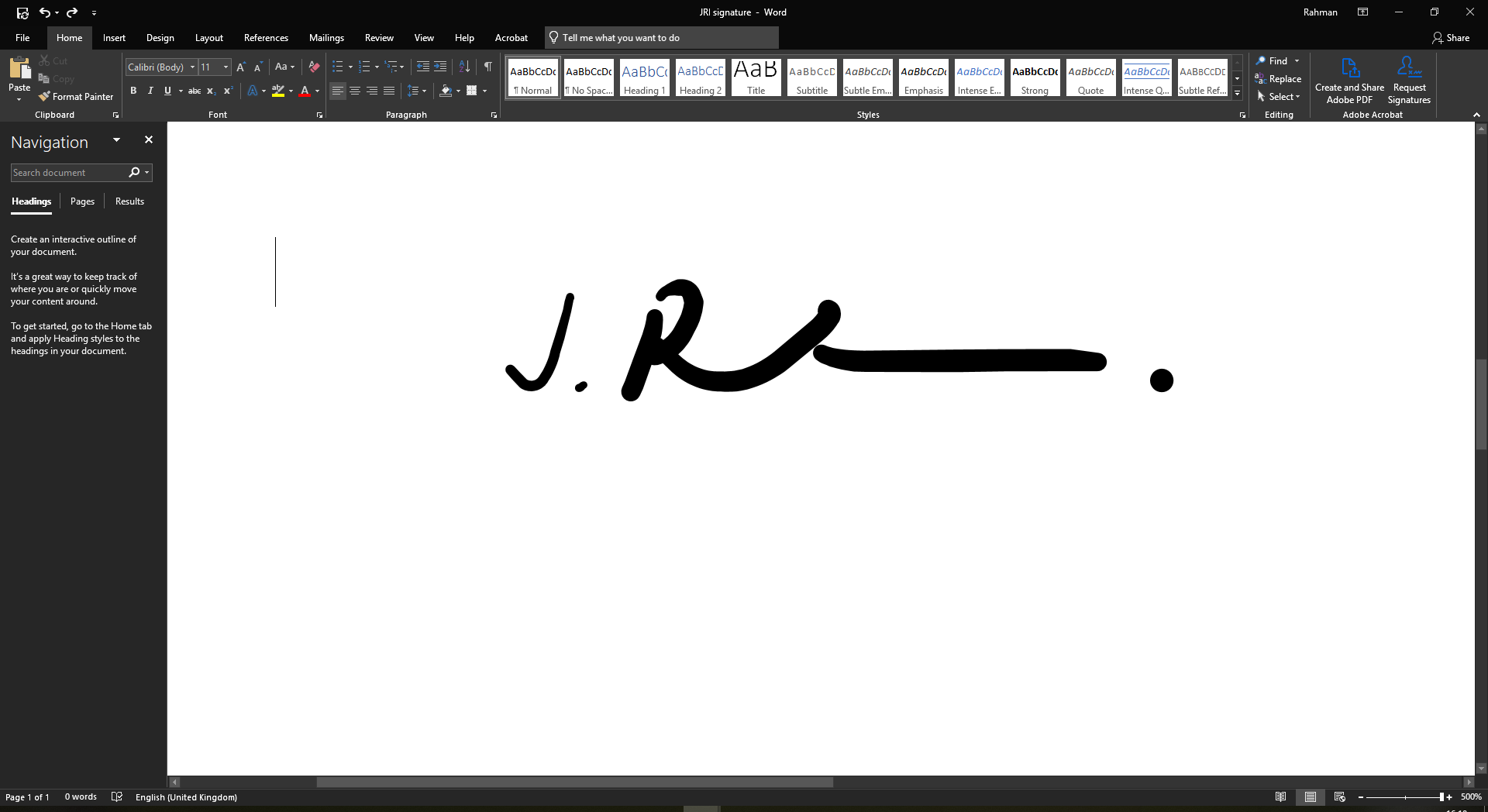  Jane RichardsonHeadteacher                                                                                 The college is committed to safeguarding and promoting the welfare of its students.                                                 This post is subject to satisfactory enhanced level verification by the Disclosure and Barring Service